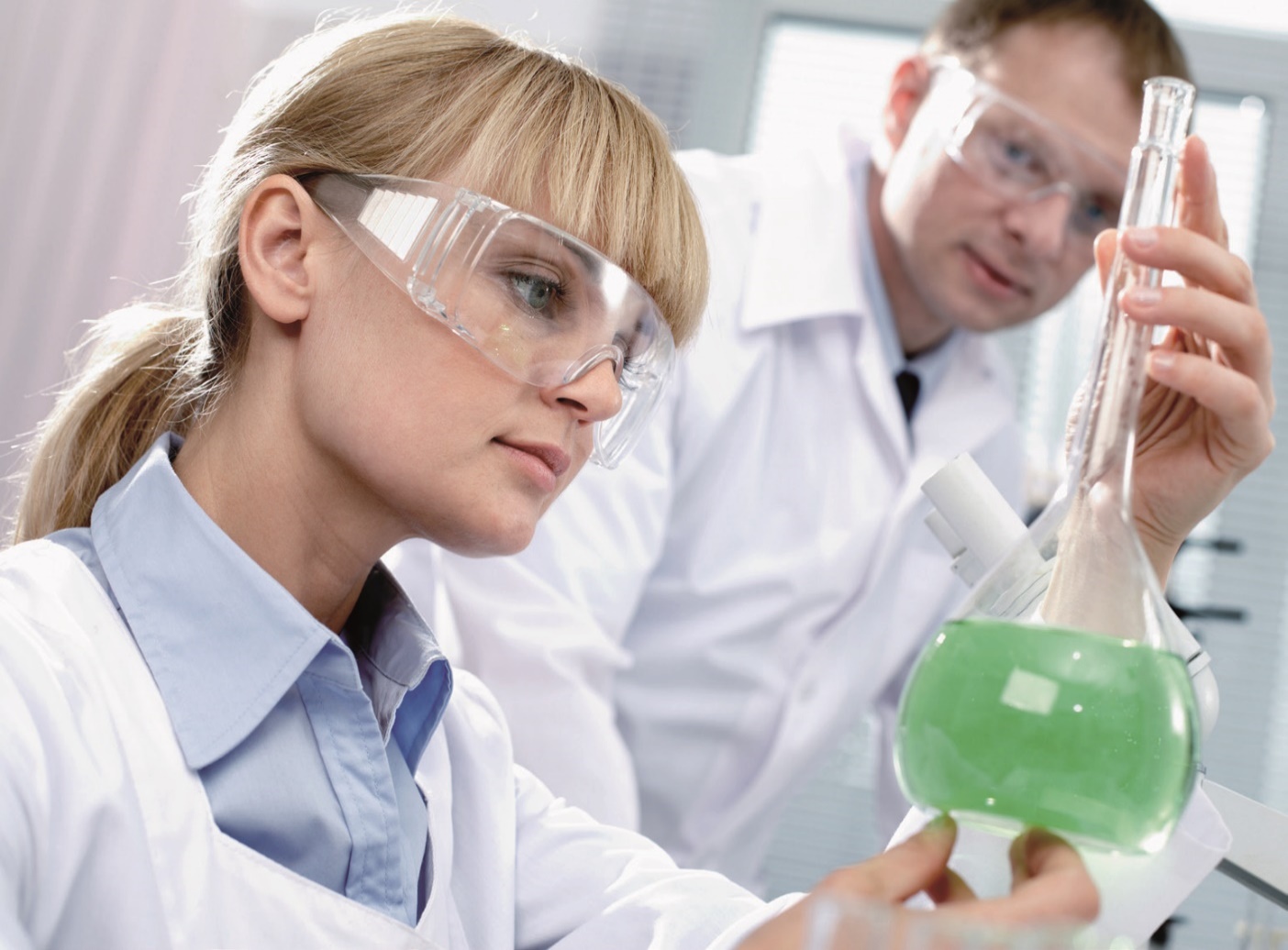 Headline 
Max. two linesSUMMARY
MAX. TWO LINES  –Text Text Text Text Text Text Text Text Text Text Text Text Text Text Text Text Text Text Text Text Text Text
Text Text Text Text Text Text Text Text Text Text Text
Text Text Text Text Text Text Text Text Text Text Text
Text Text Text Text Text Text Text Text Text Text Text 
Text Text Text Text Text Text Text Text Text Text Text
Text Text Text Text Text Text Text Text Text Text Text Text Text Text Text Text Text Text Text Text Text Text Text Text Text Text Text Text Text Text Text Text Text
Text Text Text Text Text Text Text Text Text Text Text
Text Text Text Text Text Text Text Text Text Text Text
Text Text Text Text Text Text Text Text Text Text Text 
Text Text Text Text Text Text Text Text Text Text Text
Text Text Text Text Text Text Text Text Text Text Text Text Text Text Text Text Text Text Text Text Text Text Text Text Text Text Text Text Text Text Text Text Text
Text Text Text Text Text Text Text Text Text Text Text
Text Text Text Text Text Text Text Text Text Text Text
Text Text Text Text Text Text Text Text Text Text Text 
Text Text Text Text Text Text Text Text Text Text Text
Text Text Text Text Text Text Text Text Text Text TextText Text Text Text Text Text Text Text Text Text Text Text Text Text Text Text Text Text Text Text Text Text
Text Text Text Text Text Text Text Text Text Text Text
Text Text Text Text Text Text Text Text Text Text Text
Text Text Text Text Text Text Text Text Text Text Text 
Text Text Text Text Text Text Text Text Text Text Text
Text Text Text Text Text Text Text Text Text Text Text Text Text Text Text Text Text Text Text Text Text Text Text Text Text Text Text Text Text Text Text Text Text
Text Text Text Text Text Text Text Text Text Text Text
Text Text Text Text Text Text Text Text Text Text Text
Text Text Text Text Text Text Text Text Text Text Text 
Text Text Text Text Text Text Text Text Text Text Text
Text Text Text Text Text Text Text Text Text Text Text Text Text Text Text Text Text Text Text Text Text Text Text Text Text Text Text Text Text Text Text Text Text
Text Text Text Text Text Text Text Text Text Text Text
Text Text Text Text Text Text Text Text Text Text Text
Text Text Text Text Text Text Text Text Text Text Text 
Text Text Text Text Text Text Text Text Text Text Text
Text Text Text Text Text Text Text Text Text Text Text Impact and effectsText Text Text Text Text Text Text Text Text Text Text Text Text Text Text Text Text Text Text Text Text Text
Text Text Text Text Text Text Text Text Text Text Text
Text Text Text Text Text Text Text Text Text Text Text
Text Text Text Text Text Text Text Text Text Text Text 
Text Text Text Text Text Text Text Text Text Text Text
Text Text Text Text Text Text Text Text Text Text Text Text Text Text Text Text Text Text Text Text Text Text Text Text Text Text Text Text Text Text Text Text Text
Text Text Text Text Text Text Text Text Text Text Text
Text Text Text Text Text Text Text Text Text Text Text
Text Text Text Text Text Text Text Text Text Text Text 
Text Text Text Text Text Text Text Text Text Text Text
Text Text Text Text Text Text Text Text Text Text Text 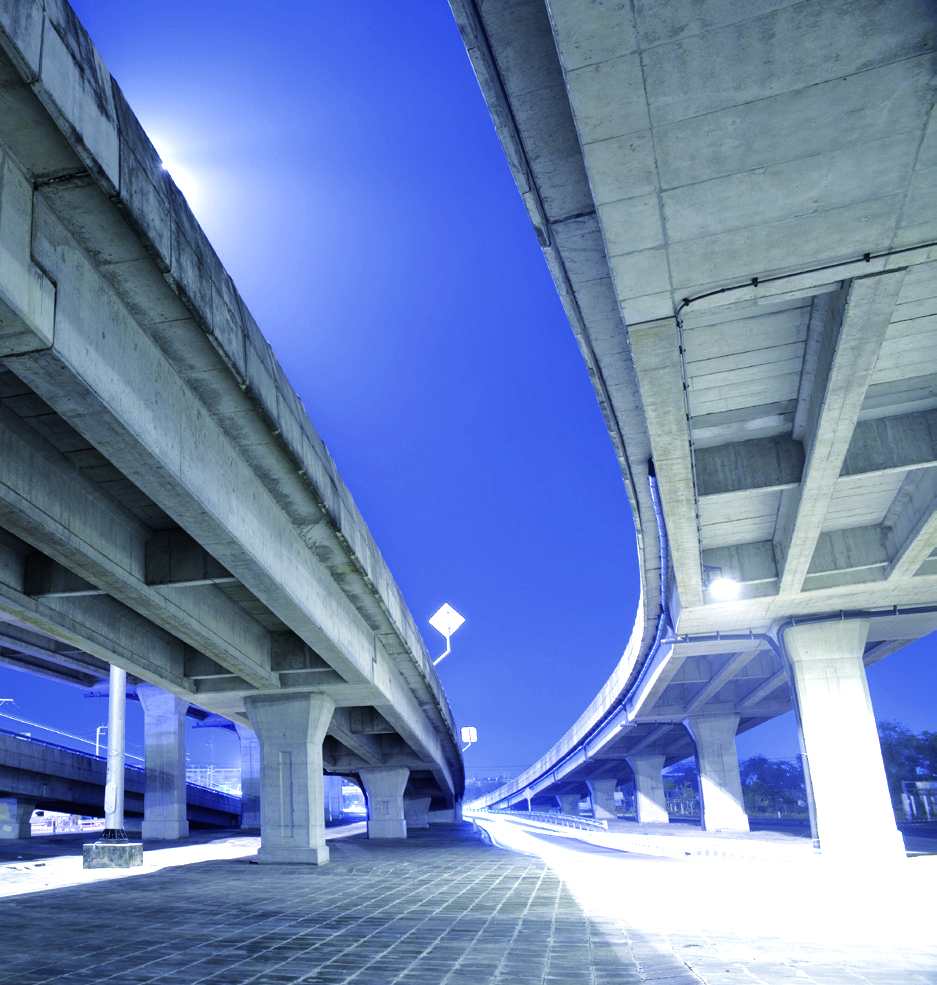 Text Text Text Text Text Text Text Text Text Text Text Text Text Text Text Text Text Text Text Text Text Text
Text Text Text Text Text Text Text Text Text Text Text
Text Text Text Text Text Text Text Text Text Text Text
Text Text Text Text Text Text Text Text Text Text Text 
Text Text Text Text Text Text Text Text Text Text Text
Text Text Text Text Text Text Text Text Text Text Text –Project partnerPartner 1, CountryPartner 2, CountryPartner 3, CountryPartner 4, CountryPartner 5, CountryPartner 6, CountryThis success story was provided by the consortium leader/centre management and by the mentioned project partners for the purpose of being published on the FFG website. XX is a COMET Centre / Project within the COMET – Competence Centers for Excellent Technologies Programme and funded by BMK, BMDW, [co-financing provinces]. The COMET Programme is managed by FFG. Further information on COMET: www.ffg.at/comet 